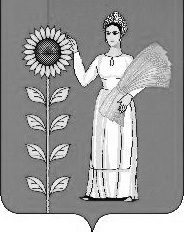 П О С Т А Н О В Л Е Н И ЕАдминистрации сельского поселения  Верхнематренский сельсовет                               Добринского муниципального района                                                                                                 Липецкой области Российской Федерации           06.06.2016 г.                    с. Верхняя Матренка                                 № 161О внесении изменений  в Административный регламент по предоставлению муниципальной услуги «Заключение соглашения об установлении сервитута в отношении земельного  участка,находящегося в муниципальной собственности, или  государственная собственность, на который не разграничена»         В связи с приведением в соответствие с действующим законодательством, руководствуясь Федеральным законом  от 27.07.2010 года  № 210 - ФЗ   «Об организации предоставления государственных и муниципальных услуг» (с изменениями и дополнениями), администрация сельского поселения Верхнематренский сельсовет ПОСТАНОВЛЯЕТ:            1. Внести изменения в Административный регламент по предоставлению муниципальной услуги «Заключение соглашения об установлении сервитута в отношении земельного  участка, находящегося в муниципальной собственности, или  государственная собственность, на который не разграничена» (утв. постановлением администрации сельского поселения Верхнематренский сельсовет от 12.04.2016 г.  № 116).           2. Постановление вступает в силу со дня его официального обнародования.            3.  Контроль за исполнением данного постановления оставляю за собой.Глава администрациисельского поселения                                                                                           Верхнематренский сельсовет                                                Н.В.Жаворонкова   Приняты                                                                                                                                                      постановлением администрации                                                                                                                                              сельского поселения                                                                                                                                                                 Верхнематренский сельсовет                                                                                            от 06.06.2016 г. № 161ИЗМЕНЕНИЯв Административный регламент по предоставлению муниципальной услуги «Заключение соглашения об установлении сервитута в отношении земельного  участка, находящегося в муниципальной собственности, или  государственная собственность, на который не разграничена»           Внести  изменения в Административный регламент по предоставлению муниципальной услуги «Заключение соглашения об установлении сервитута в отношении земельного  участка, находящегося в муниципальной собственности, или  государственная собственность, на который не разграничена» (утв. постановлением администрации сельского поселения Верхнематренский сельсовет от 12.04.2016 г. № 116) следующие изменения:Статью 2. Стандарт предоставления муниципальной услуги дополнить пунктом 2.17 следующего содержания:	«Центральный вход в здание администрации сельского поселения Верхнематренский сельсовет должен быть оборудован информационной табличкой (вывеской), содержащей информацию о вышеуказанном органе, месте нахождения.	Помещения администрации сельского поселения Верхнематренский  сельсовет должны обеспечивать инвалидам (включая инвалидов, использующих кресла-коляски и собак-проводников) беспрепятственный доступ в целях получения муниципальной услуги:	возможность беспрепятственного входа и выхода из здания;	возможность самостоятельного передвижения по зданию в целях доступа к месту предоставления услуги;	оснащение помещений (мест предоставления муниципальной услуги) надписями, иной текстовой и графической информацией и доступных для инвалида форматах;	допуск в здание, в котором предоставляется услуга, или к месту предоставления услуги собаки-проводника при наличии документа, подтверждающего ее специальное обучение, выданного по форме и в порядке, которые определяются Министерством труда и социальной защиты Российской Федерации;	допуск в здание администрации сельского поселения Верхнематренский сельсовет сурдопереводчика, тифлосурдопереводчика;	для инвалидов, имеющих стойкие нарушения функции зрения и самостоятельного передвижения, обеспечивается помощь специалистов администрации сельского поселения Верхнематренский сельсовет в перемещении по зданию и прилегающей территории, а также оказание иной необходимой инвалидам помощи в преодолении барьеров, создающих препятствия для получения ими муниципальной услуги наравне с другими лицами;	оборудование на прилегающей к зданию территории мест для парковки автотранспортных средств инвалидов.	При отсутствии возможности оборудовать здание и помещение (место предоставления муниципальной услуги) по вышеперечисленным требованиям прием граждан, являющихся инвалидами, осуществляется в специально выделенных для этих целей помещениях (комнатах), расположенных на первых этажах здания, либо предоставление муниципальной услуги осуществляется по месту жительства инвалида или в дистанционном режиме при наличии возможности такого предоставления»